Μέχρι την Τετάρτη οι αιτήσεις για τον Α΄ κύκλο του προγράμματος απασχόλησης στο πλαίσιο της δίκαιης μετάβασης στη μεταλιγνιτική εποχή με συνολική επιχορήγηση έως 16.794 € ανά θέση εργασίαςΤην Τετάρτη, 14 Σεπτεμβρίου 2022 και ώρα 15:00, λήγει η προθεσμία για την υποβολή ηλεκτρονικών αιτήσεων των επιχειρήσεων για τον Α΄ κύκλο του προγράμματος επιδότησης της εργασίας για την πρόσληψη 3.400 ανέργων, πρώην εργαζομένων σε επιχειρήσεις των Περιφερειών Δυτικής Μακεδονίας και Πελοποννήσου που επλήγησαν από τις επιπτώσεις της απολιγνιτοποίησης.Το πρόγραμμα, συνολικού  προϋπολογισμού 48 εκ. €, απευθύνεται σε επιχειρήσεις που δραστηριοποιούνται στην Περιφέρεια Δυτικής Μακεδονίας και στους Δήμους Μεγαλόπολης, Τρίπολης, Γορτυνίας, Σπάρτης, Οιχαλίας και Καλαμάτας. Ωφελούμενοι είναι άνεργοι εγγεγραμμένοι στο μητρώο ανέργων της ΔΥΠΑ για χρονικό διάστημα τουλάχιστον ενός μήνα κατά την υπόδειξή τους στις επιχειρήσεις, οι οποίοι είχαν απασχοληθεί οποιοδήποτε χρονικό διάστημα από 1/1/2019 και μετά:Στον τομέα της ενέργειας (ΔΕΗ). Πρώην έκτακτο προσωπικό ΔΕΗ ή πρώην απασχολούμενοι σε εργολάβους ΔΕΗ, Στον τομέα των μεταφορών και χωματουργικών εργασιών που σχετίζονται με την εξόρυξη λιγνίτη,Σε επιχειρήσεις που δραστηριοποιούνται στον τομέα του χονδρικού και λιανικού εμπορίου, της εστίασης και στον τομέα του τουρισμού, καθώς και Σε λοιπές επιχειρήσεις.Η διάρκεια του προγράμματος είναι 12-18 μήνες, το ποσοστό επιχορήγησης μισθού και εισφορών κυμαίνεται μεταξύ 75-100%, ενώ το ποσό επιχορήγησης κυμαίνεται από 700 € έως 933 € μηνιαία και από 8.397 € έως 16.794 € συνολικά, ανάλογα με την κατηγορία του ανέργου και του κλάδου της επιχείρησης που εργαζόταν. Στην επιχορήγηση του μισθολογικού και μη μισθολογικού κόστους συμπεριλαμβάνονται δώρα εορτών και επίδομα αδείας.Οι επιχειρήσεις που ενδιαφέρονται να συμμετάσχουν στο πρόγραμμα, υποβάλλουν την αίτησή τους αποκλειστικά ηλεκτρονικά μέσω του Πληροφοριακού Συστήματος Κρατικών Ενισχύσεων (ΠΣΚΕ) του Υπουργείου Ανάπτυξης & Επενδύσεων στη διεύθυνση http://www.ependyseis.gr Κατόπιν, οι εργασιακοί σύμβουλοι της ΔΥΠΑ υποδεικνύουν στην επιχείρηση υποψηφίους, σύμφωνα με την ειδικότητα και τα απαιτούμενα  προσόντα και η επιχείρηση επιλέγει μεταξύ των υποψηφίων για την πρόσληψη.Για τη Δημόσια Πρόσκληση και για περισσότερες πληροφορίες, οι ενδιαφερόμενοι μπορούν να επισκεφτούν τη διεύθυνση: https://www.dypa.gov.gr/proghrammata-anoikhta 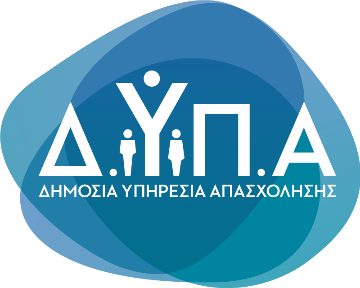 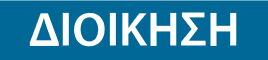 Τμήμα Επικοινωνίας &Δημοσίων ΣχέσεωνΑθήνα, 08.09.2022Μηνιαία ΕπιχορήγησηΠοσοστό ΕπιχορήγησηςΣυνολικήΕπιχορήγησηΔιάρκεια(μήνες)Κατηγορία ανέργουΚατηγορία Επιχείρησης Πρώην Εργαζομένου933 €100%16.794 €18ΌλεςΕνέργειας, μεταφορών + χωματουργικών εργασιών που σχετίζονται με εξόρυξη λιγνίτη699,75 €75%10.496,25 €15ΌλεςΧονδρικού-λιανικού εμπορίου, εστίασης και τουρισμού746,40 €80%11.196 €1530-49 ετώνΧονδρικού-λιανικού εμπορίου, εστίασης και τουρισμού839,70 €90%12.595,50 €1550+ ετώνΧονδρικού-λιανικού εμπορίου, εστίασης και τουρισμού839,70 €90%12.595,50 €15ΜακροχρόνιαΧονδρικού-λιανικού εμπορίου, εστίασης και τουρισμού933 €100%13.995 €15ΓυναίκεςΧονδρικού-λιανικού εμπορίου, εστίασης και τουρισμού933 €100%13.995 €1550+ ετών και  ΜακροχρόνιαΧονδρικού-λιανικού εμπορίου, εστίασης και τουρισμού699,75 €75%8.397 €12ΌλεςΛοιπές επιχειρήσεις746,40 €80%8.956,80 €1230-49 ετώνΛοιπές επιχειρήσεις839,70 €90%10.076,40 €1250+ ετώνΛοιπές επιχειρήσεις839,70 €90%10.076,40 €12ΜακροχρόνιαΛοιπές επιχειρήσεις933 €100%11.196 €12ΓυναίκεςΛοιπές επιχειρήσεις933 €100%11.196 €1250+ ετών και ΜακροχρόνιαΛοιπές επιχειρήσεις